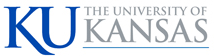 Completion of Master’s ExamPre-approval must be granted at least three weeks prior to the completion of the oral exam.Department: 	Bioengineering				 Student Name: 				Student ID:  		 Track of Study:  						 Exam Date: 		Time: 	   Location:			 Title:  						